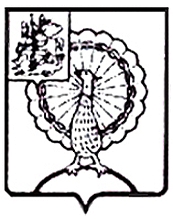 Совет депутатов городского округа СерпуховМосковской областиРЕШЕНИЕРуководствуясь Федеральным законом от 21.12.2001 № 178-ФЗ                      «О приватизации государственного и муниципального имущества», Уставом муниципального образования «Городской округ Серпухов Московской области», Положением о порядке и условиях приватизации имущества, находящегося в собственности муниципального образования «Городской округ Серпухов Московской области», утвержденным решением Совета депутатов городского округа Серпухов Московской области от 30.05.2017     № 184/22, Совет депутатов городского округа Серпухов Московской областир е ш и л: 1. Внести в Прогнозный план (программу) приватизации муниципального имущества на территории муниципального образования «Городской округ Серпухов Московской области» на 2021 год, утвержденный решением Совета депутатов городского округа Серпухов Московской области от 16.12.2020 № 232/28, следующие изменения:1.1. Пункты 1, 8, 9, 10 исключить.2. Направить настоящее решение Главе городского округа Серпухов    Ю.О. Купецкой для подписания и официального опубликования (обнародования).3. Контроль за выполнением данного решения возложить на постоянную депутатскую комиссию по перспективному развитию, экономике, научно-промышленной политике, строительству, предпринимательству и муниципальной собственности (И.В. Харьков).Председатель Совета депутатов                                                       И.Н. Ермаков                           Глава городского округа                                                                 Ю.О. КупецкаяПодписано Главой городского округа03.06.2021№ 322/34 от  02.06.2021   О внесении изменений в Прогнозный план (программу) приватизации муниципального имущества на территории муниципального образования «Городской округ Серпухов Московской области» на 2021 год, утвержденный решением Совета депутатов городского округа Серпухов Московской области от 16.12.2020         № 232/28 О внесении изменений в Прогнозный план (программу) приватизации муниципального имущества на территории муниципального образования «Городской округ Серпухов Московской области» на 2021 год, утвержденный решением Совета депутатов городского округа Серпухов Московской области от 16.12.2020         № 232/28 